Outbreak Line List: Outbreak # 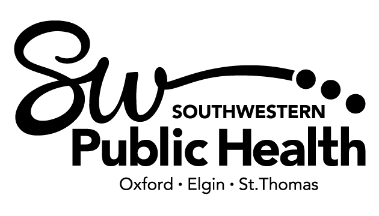  Resident          Staff  Respiratory    EntericOutbreak Line List: Outbreak #  Resident          Staff  Respiratory    EntericCase # (meets case definition)Case DemographicsCase DemographicsIsolationSymptoms (new or worsening)Symptoms (new or worsening)Symptoms (new or worsening)Symptoms (new or worsening)Symptoms (new or worsening)Symptoms (new or worsening)Symptoms (new or worsening)Symptoms (new or worsening)Symptoms (new or worsening)Symptoms (new or worsening)Symptoms (new or worsening)Symptoms (new or worsening)SpecimensDiagnosticsSpecimensDiagnosticsSpecimensDiagnosticsSpecimensDiagnosticsVaccination / TreatmentVaccination / TreatmentVaccination / TreatmentVaccination / TreatmentVaccination / TreatmentComplications/OutcomeComplications/OutcomeComplications/OutcomeComplications/OutcomeComplications/OutcomeCommentsCase # (meets case definition)Case Name (Last, First)Unit/Room # (resident) -OR-Unit Worked/Role (Staff)Isolation & additional precautions start date (m/d) OR                                     Date of Last Shift (m/d)Symptom onset date (m/d)Fever/Abnormal temp (°C)New/worsening coughShortness of Breath/Difficulty BreathingHoarseness/Sore throatRunny Nose/Nasal CongestionHeadacheFatigue/malaise/myalgiasNauseaVomiting (# episodes)Diarrhea (# episodes)Other symptoms (specify)Specimen Collection Date (m/d) Type of Test & ResultSpecimen Collection Date (m/d) Type of Test & ResultType of Test & ResultCOVID-19 Vaccine (# doses)Influenza Vaccine (m/d)Antiviral Treatment (m/d)Antibiotic Treatment (m/D)Clinical/radiological evidence pneumonia (m/d)Hospitalization (Y/N), admit and discharge date (m/d)Death, cause of death (m/d)Resolved (m/d)Out of Isolation (m/d) OR Return to Work Date (m/d)Roommates, Underlying Conditions etc.Outbreak Reported DateControl Measures Started DateControl Measures Started DateSymptom Onset Date of Index CaseOutbreak Case DefinitionOutbreak Case DefinitionOutbreak Facility Name/Affected Area(s)/Facility Contact PersonOutbreak Facility Name/Affected Area(s)/Facility Contact PersonHealth Unit Contact InformationHealth Unit Contact InformationHealth Unit Contact InformationHealth Unit Contact InformationElgin St. Thomas  Phone 519-631-9900/Fax 519-631-1682 (Mon-Fri 8:30 am – 4:30 pm) Phone 519-631-9900 ext. 0 (after-hours and holidays)  Fax 519-631-1682Elgin St. Thomas  Phone 519-631-9900/Fax 519-631-1682 (Mon-Fri 8:30 am – 4:30 pm) Phone 519-631-9900 ext. 0 (after-hours and holidays)  Fax 519-631-1682Elgin St. Thomas  Phone 519-631-9900/Fax 519-631-1682 (Mon-Fri 8:30 am – 4:30 pm) Phone 519-631-9900 ext. 0 (after-hours and holidays)  Fax 519-631-1682Woodstock Phone 519-421-9901/Fax 519-539-6206 (Mon-Fri 8:30 am – 4:30 pm)    Phone 519-421-9901 press ‘0’ (after-hours and holidays) Fax 519-631-1682Elgin St. Thomas  Phone 519-631-9900/Fax 519-631-1682 (Mon-Fri 8:30 am – 4:30 pm) Phone 519-631-9900 ext. 0 (after-hours and holidays)  Fax 519-631-1682Elgin St. Thomas  Phone 519-631-9900/Fax 519-631-1682 (Mon-Fri 8:30 am – 4:30 pm) Phone 519-631-9900 ext. 0 (after-hours and holidays)  Fax 519-631-1682Elgin St. Thomas  Phone 519-631-9900/Fax 519-631-1682 (Mon-Fri 8:30 am – 4:30 pm) Phone 519-631-9900 ext. 0 (after-hours and holidays)  Fax 519-631-1682Investigator Name and Extension:  Investigator Name and Extension:  Investigator Name and Extension:  Investigator Name and Extension:  Case # (meets case definition)Case DemographicsCase DemographicsIsolationSymptoms (new or worsening)Symptoms (new or worsening)Symptoms (new or worsening)Symptoms (new or worsening)Symptoms (new or worsening)Symptoms (new or worsening)Symptoms (new or worsening)Symptoms (new or worsening)Symptoms (new or worsening)Symptoms (new or worsening)Symptoms (new or worsening)Symptoms (new or worsening)SpecimensDiagnosticsSpecimensDiagnosticsSpecimensDiagnosticsSpecimensDiagnosticsVaccination / TreatmentVaccination / TreatmentVaccination / TreatmentVaccination / TreatmentVaccination / TreatmentComplications/OutcomeComplications/OutcomeComplications/OutcomeComplications/OutcomeComplications/OutcomeCommentsCase # (meets case definition)Case Name (Last, First)Unit/Room # (resident) -OR-Unit Worked/Role (Staff)Isolation & additional precautions start date (m/d) OR                                             Date of Last Shift (m/d)Symptom onset date (m/d)Fever/Abnormal temp (°C)New/worsening coughShortness of Breath/Difficulty BreathingHoarseness/Sore throatRunny Nose/Nasal CongestionHeadacheFatigue/malaise/myalgiasNauseaVomiting (# episodes)Diarrhea (# episodes)Other symptoms (specify)Specimen Collection Date (m/d) Type of Test & ResultSpecimen Collection Date (m/d) Type of Test & ResultType of Test & ResultCOVID-19 Vaccine (# doses)Influenza Vaccine (m/d)Antiviral Treatment (m/d)Antibiotic Treatment (m/D)Clinical/radiological evidence pneumonia (m/d)Hospitalization (Y/N), admit and discharge date (m/d)Death, cause of death (m/d)Resolved (m/d)Out of Isolation (m/d) OR Return to Work Date (m/d)Roommates, Underlying Conditions etc.